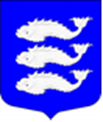 МЕСТНАЯ АДМИНИСТРАЦИЯвнутригородского МУНИЦИПАЛЬНОГО ОБРАЗОВАНИЯ САНКТ-ПЕТЕРБУРГА МУНИЦИПАЛЬНЫЙ ОКРУГ ВАСИЛЬЕВСКИЙ ПОСТАНОВЛЕНИЕ «    » августа 2017 года                                                                                               № ПРОЕКТОб утверждении Правил определении требований к закупаемым органами местного самоуправления внутригородского муниципального образования Санкт-Петербурга муниципальный округ Васильевский и муниципальным казенным учреждением «Служба по благоустройству»  отдельным видам товаров, работ, услуг (в том числе предельных цен товаров, работ, услуг)В соответствии со ст. 19 Федерального закона от 5 апреля 2013 года № 44-ФЗ «О контрактной системе в сфере закупок товаров, работ, услуг для обеспечения государственных и муниципальных нужд», постановлением Правительства Российской Федерации от 02.09.2015 № 926 «Об утверждении Общих правил определения требований к закупаемым заказчиками отдельным видам товаров, работ, услуг (в том числе предельных цен товаров, работ, услуг)», местная администрация ПОСТАНОВЛЯЕТ:Утвердить Правила определения требований к закупаемым органами местного самоуправления внутригородского муниципального образования Санкт-Петербурга муниципальный округ Васильевский  и муниципального казенного учреждения «Служба по благоустройству» внутригородского муниципального образования Санкт-Петербурга муниципальный округ Васильевский»  отдельным видам товаров, работ, услуг (в том числе предельных цен товаров, работ, услуг) согласно приложению № 1 к настоящему постановлению.Признать утратившим силу постановление местной администрации МО Васильевский от 26.12.2016г. № П-145 «Об утверждении Правил определения требований к закупаемым органами местного самоуправления внутригородского муниципального образования Санкт-Петербурга муниципальный округ Васильевский  и муниципального казенного учреждения «Служба по благоустройству» внутригородского муниципального образования Санкт-Петербурга муниципальный округ Васильевский»  отдельным видам товаров, работ, услуг (в том числе предельных цен товаров, работ, услуг)».Опубликовать настоящее постановление в установленном порядке в газете «Муниципальный вестник округа № 8» и разместить на официальном сайте внутригородского муниципального образования Санкт-Петербурга муниципальный округ Васильевский: www.msmov.spb.ru, а также в единой информационной системе в сфере закупок.Настоящее постановление вступает в силу в день, следующий за днем его официального опубликования.Контроль за выполнением данного постановления оставляю за собой.Глава местной администрации МО Васильевский 				                                              Д.В. ИвановПриложение № 1к Постановлению местной администрации внутригородского муниципального образования Санкт-Петербурга муниципальный округ Васильевский от «  ».августа 2017 г. № ПРОЕКТ Правилаопределения требований к закупаемым органами местного самоуправления внутригородского муниципального образования Санкт-Петербурга муниципальный округ Васильевский  и муниципального казенного учреждения «Служба по благоустройству» внутригородского муниципального образования Санкт-Петербурга муниципальный округ Васильевский»  отдельным видам товаров, работ, услуг (в том числе предельных цен товаров, работ, услуг) 1. Настоящие Правила устанавливают порядок определения требований к закупаемым органами местного самоуправления внутригородского муниципального образования Санкт-Петербурга муниципальный округ Васильевский  отдельным видам товаров, работ, услуг (в том числе предельных цен товаров, работ, услуг). Под видом товаров, работ, услуг в целях настоящих Общих правил понимаются виды товаров, работ, услуг, соответствующие 6-значному коду позиции по Общероссийскому классификатору продукции по видам экономической деятельности.2. Местная администрация МО Васильевский устанавливает применяемые органами местного самоуправления и МКУ «Служба по благоустройству» правила определения требований к закупаемым ими отдельным видам товаров, работ, услуг (в том числе предельные цены товаров, работ, услуг) для обеспечения муниципальных нужд (далее - правила определения требований).Требования к закупаемым органами местного самоуправления и МКУ «Служба по благоустройству» отдельным видам товаров, работ, услуг (в том числе предельные цены товаров, работ, услуг) утверждаются соответствующими органами местного самоуправления в форме перечня отдельных видов товаров, работ, услуг, в отношении которых устанавливаются потребительские свойства (в том числе характеристики качества) и иные характеристики, имеющие влияние на цену отдельных видов товаров, работ, услуг (далее - ведомственный перечень).4. Правила определения требований предусматривают:а) обязательный перечень отдельных видов товаров, работ, услуг, их потребительские свойства и иные характеристики, а также значения таких свойств и характеристик (в том числе предельные цены товаров, работ, услуг) и нормативных затрат на обеспечение функций  муниципальных органов и подведомственного казенного учреждения (далее - обязательный перечень) и (или) обязанность муниципальных органов устанавливать значения указанных свойств и характеристик;б) порядок формирования и ведения муниципальными органами ведомственного перечня, а также примерную форму ведомственного перечня;в) порядок применения указанных в пункте 11 настоящих Правил обязательных критериев отбора отдельных видов товаров, работ, услуг, значения этих критериев, а также дополнительные критерии, не определенные настоящими Правилами и не приводящие к сужению ведомственного перечня, и порядок их применения.5. Правила определения требований могут предусматривать следующие сведения, дополнительно включаемые органами местного самоуправления в ведомственный перечень:а) отдельные виды товаров, работ, услуг, не указанные в обязательном перечне;б) характеристики товаров, работ, услуг, не включенные в обязательный перечень и не приводящие к необоснованным ограничениям количества участников закупки;в) значения количественных и (или) качественных показателей характеристик (свойств) товаров, работ, услуг, отличающиеся от значений, содержащихся в обязательном перечне, в случаях, предусмотренных правилами определения требований. При этом такие значения должны быть обоснованы, в том числе с использованием функционального назначения товара, под которым для целей настоящих Общих правил понимается цель и условия использования (применения) товара, позволяющие товару выполнять свое основное назначение, вспомогательные функции или определяющие универсальность применения товара (выполнение соответствующих функций, работ, оказание соответствующих услуг, территориальные, климатические факторы и другое);г) иные сведения, касающиеся закупки товаров, работ, услуг, не предусмотренные настоящими Общими правилами.6. Обязательный перечень и ведомственный перечень формируются с учетом:а) положений технических регламентов, стандартов и иных положений, предусмотренных законодательством Российской Федерации, в том числе законодательством Российской Федерации об энергосбережении и о повышении энергетической эффективности и законодательством Российской Федерации в области охраны окружающей среды;б) положений статьи 33 Федерального закона "О контрактной системе в сфере закупок товаров, работ, услуг для обеспечения государственных и муниципальных нужд";в) принципа обеспечения конкуренции, определенного статьей 8 Федерального закона "О контрактной системе в сфере закупок товаров, работ, услуг для обеспечения государственных и муниципальных нужд".7. Ведомственный перечень формируется с учетом функционального назначения товара и должен содержать одну или несколько следующих характеристик в отношении каждого отдельного вида товаров, работ, услуг:а) потребительские свойства (в том числе качество и иные характеристики);б) иные характеристики (свойства), не являющиеся потребительскими свойствами;в) предельные цены товаров, работ, услуг.8. Утвержденный органами местного самоуправления ведомственный перечень должен позволять обеспечить муниципальные нужды, но не приводить к закупкам товаров, работ, услуг, которые имеют избыточные потребительские свойства (функциональные, эргономические, эстетические, технологические, экологические свойства, свойства надежности и безопасности, значения которых не обусловлены их пригодностью для эксплуатации и потребления в целях оказания государственных (муниципальных) услуг (выполнения работ) и реализации государственных (муниципальных) функций) или являются предметами роскоши в соответствии с законодательством Российской Федерации.9. Обязательный перечень составляется по форме согласно приложению 1 и может быть дополнен информацией, предусмотренной правилами определения требований.10. Отдельные виды товаров, работ, услуг включаются в обязательные перечни, содержащиеся в правилах определения требований, утверждаемых местными администрациями, в соответствии с указанными в пункте 11 настоящих Общих правил обязательными критериями, значения которых рассчитываются исходя из выплат по контрактам и из количества контрактов, заключаемых в целях обеспечения нужд муниципального образования, а в случае установления в соответствии с подпунктом "в" пункта 4 настоящих Правил дополнительных критериев - в соответствии с такими критериями. Обязательные перечни, содержащиеся в правилах определения требований, включают отдельные виды товаров, работ, услуг, в отношении которых обязательным перечнем, содержащимся в правилах определения требований, утвержденных Правительством Российской Федерации, установлены предельные цены и (или) значения характеристик (свойств) таких товаров, работ, услуг.11. Обязательными критериями отбора отдельных видов товаров, работ, услуг, применяемыми при формировании ведомственного перечня, одновременно являются:а) доля оплаты по отдельному виду товаров, работ, услуг (в соответствии с графиками платежей) по контрактам, информация о которых включена в реестр контрактов, заключенных заказчиками, и реестр контрактов, содержащих сведения, составляющие государственную тайну муниципальным органом и МКУ «Служба по благоустройству» в общем объеме оплаты по контрактам, включенным в указанные реестры (по графикам платежей), заключенным соответствующими органами местного самоуправления и МКУ «Служба по благоустройству»,б) доля контрактов на закупку отдельных видов товаров, работ, услуг органами местного самоуправления и МКУ «Служба по благоустройству»  в общем количестве контрактов на приобретение товаров, работ, услуг, заключаемых органами местного самоуправления и МКУ «Служба по благоустройству», их территориальными органами и подведомственными им казенными учреждениями, бюджетными учреждениями и унитарными предприятиями.12. Используемые при формировании обязательного перечня значения потребительских свойств (в том числе качества) и иных характеристик (свойств) отдельных видов товаров, работ, услуг устанавливаются в количественных и (или) качественных показателях с указанием (при необходимости) единицы измерения в соответствии с Общероссийским классификатором единиц измерения.Количественные и (или) качественные показатели характеристик (свойств) отдельных видов товаров, работ, услуг могут быть выражены в виде точного значения, диапазона значений или запрета на применение таких характеристик (свойств).Предельные цены товаров, работ, услуг устанавливаются в рублях в абсолютном денежном выражении (с точностью до 2-го знака после запятой).13. Требования к отдельным видам товаров, работ, услуг определяются с учетом категорий и (или) групп должностей работников, если затраты на приобретение отдельных видов товаров, работ, услуг на обеспечение функций органов местного самоуправления местной администрацией, устанавливаются с учетом категорий и (или) групп должностей работников.Требования к отдельным видам товаров, работ, услуг, закупаемым МКУ «Служба по благоустройству» разграничиваются по категориям и (или) группам должностей работников указанных учреждений и предприятий согласно штатному расписанию.14. Цена единицы планируемых к закупке товаров, работ, услуг не может быть выше предельной цены товаров, работ, услуг, установленной в ведомственном перечне.15. Предельные цены товаров, работ, услуг, установленные местной администрацией, не могут превышать предельные цены товаров, работ, услуг, установленные указанными органами при утверждении нормативных затрат на обеспечение функций органов местного самоуправления и МКУ «Служба по благоустройству».Значения характеристик (свойств) отдельных видов товаров, работ, услуг (в том числе предельные цены товаров, работ, услуг), включенных в обязательный перечень, содержащийся в правилах определения требований, и закупаемых для муниципальных служащих, относящихся к категории "руководители", руководителей МКУ «Служба по благоустройству»,  не могут превышать (если установлено верхнее предельное значение) или быть ниже (если установлено нижнее предельное значение) значений характеристик (свойств) соответствующих отдельных видов товаров, работ, услуг (в том числе предельных цен товаров, работ, услуг), установленных Правительством Российской Федерации, для государственного гражданского служащего, замещающего должность руководителя (заместителя руководителя) структурного подразделения федерального государственного органа, относящуюся к высшей группе должностей гражданской службы категории "руководители".Значения характеристик (свойств) отдельных видов товаров, работ, услуг (в том числе предельные цены товаров, работ, услуг), включенных в обязательный перечень, содержащийся в правилах определения требований, и закупаемых для муниципальных служащих, не указанных в абзаце втором настоящего пункта, для работников МКУ «Служба по благоустройству», не являющихся их руководителями, не могут превышать (если установлено верхнее предельное значение) или быть ниже (если установлено нижнее предельное значение) значений характеристик (свойств) соответствующих отдельных видов товаров, работ, услуг (в том числе предельных цен товаров, работ, услуг), установленных правилами определения требований, утверждаемыми Правительством Российской Федерации, для государственного гражданского служащего, замещающего должность в федеральном государственном органе, относящуюся к категории "специалисты".ПЕРЕЧЕНЬОТДЕЛЬНЫХ ВИДОВ ТОВАРОВ, РАБОТ, УСЛУГ, В ОТНОШЕНИИ КОТОРЫХУСТАНАВЛИВАЮТСЯ ПОТРЕБИТЕЛЬСКИЕ СВОЙСТВА (В ТОМ ЧИСЛЕХАРАКТЕРИСТИКИ КАЧЕСТВА) И ИНЫЕ ХАРАКТЕРИСТИКИ, ИМЕЮЩИЕВЛИЯНИЕ НА ЦЕНУ ОТДЕЛЬНЫХ ВИДОВ ТОВАРОВ, РАБОТ, УСЛУГПринятые сокращения:ОКПД2 - Общероссийский классификатор продукции по видам экономической деятельности;ОКЕИ - Общероссийский классификатор единиц измерения;N п/пКод по ОКПД 2Наименование отдельного вида товаров, работ, услугЕдиница измеренияЕдиница измеренияТребования к потребительским свойствам (в том числе качеству) и иным характеристикам (в том числе предельные цены), утвержденные Местной администрацией МО ВасильевскийТребования к потребительским свойствам (в том числе качеству) и иным характеристикам (в том числе предельные цены), утвержденные Местной администрацией МО ВасильевскийТребования к потребительским свойствам (в том числе качеству) и иным характеристикам (в том числе предельные цены), утвержденные Местной администрацией МО ВасильевскийТребования к потребительским свойствам (в том числе качеству) и иным характеристикам (в том числе предельные цены), утвержденные Местной администрацией МО ВасильевскийТребования к потребительским свойствам (в том числе качеству) и иным характеристикам (в том числе предельные цены), утвержденные Местной администрацией МО ВасильевскийТребования к потребительским свойствам (в том числе качеству) и иным характеристикам (в том числе предельные цены), утвержденные Местной администрацией МО ВасильевскийТребования к потребительским свойствам (в том числе качеству) и иным характеристикам (в том числе предельные цены), утвержденные Местной администрацией МО ВасильевскийN п/пКод по ОКПД 2Наименование отдельного вида товаров, работ, услугкод по ОКЕИнаименованиехарактеристиказначение характеристикизначение характеристикизначение характеристикизначение характеристикизначение характеристикизначение характеристикиN п/пКод по ОКПД 2Наименование отдельного вида товаров, работ, услугкод по ОКЕИнаименованиехарактеристикаМуниципальные должности, относящиеся к выборным должностным лицам муниципального органа, депутаты Муниципального совета, осуществляющие свои полномочия на постоянной основеМуниципальные служащие, замещающие высшие* муниципальные должности, руководители муниципальных казенных и муниципальных бюджетных учрежденийМуниципальные служащие, замещающие главные* муниципальные должности, заместители руководителей муниципальных казенных и муниципальных бюджетных учрежденийМуниципальные служащие, замещающие главные* муниципальные должности, заместители руководителей муниципальных казенных и муниципальных бюджетных учрежденийМуниципальные служащие, замещающие ведущие*, старшие, младшие муниципальные должности, работники муниципальных казенных и муниципальных бюджетных учреждений, не являющиеся их руководителямиМуниципальные служащие, замещающие ведущие*, старшие, младшие муниципальные должности, работники муниципальных казенных и муниципальных бюджетных учреждений, не являющиеся их руководителями1234510111314141515126.20.11Компьютеры портативные массой не более 10 кг, такие как ноутбуки, планшетные компьютеры, карманные компьютеры, в том числе совмещающие функции мобильного телефонного аппарата, электронные записные книжки и аналогичная компьютерная техника. Пояснения по требуемой продукции: ноутбуки039ДюймРазмер экранане менее 11не менее 10,1не менее 10,1не менее 10,1не менее 10,1не менее 10,1126.20.11Компьютеры портативные массой не более 10 кг, такие как ноутбуки, планшетные компьютеры, карманные компьютеры, в том числе совмещающие функции мобильного телефонного аппарата, электронные записные книжки и аналогичная компьютерная техника. Пояснения по требуемой продукции: ноутбуки--Тип экранавозможные значения: TFT IPS; TFT TN; TFT PLSвозможные значения: TFT IPS; TFT TN; TFT PLSвозможные значения: TFT IPS; TFT TN; TFT PLSвозможные значения: TFT IPS; TFT TN; TFT PLSвозможные значения: TFT IPS; TFT TN; TFT PLSвозможные значения: TFT IPS; TFT TN; TFT PLS126.20.11Компьютеры портативные массой не более 10 кг, такие как ноутбуки, планшетные компьютеры, карманные компьютеры, в том числе совмещающие функции мобильного телефонного аппарата, электронные записные книжки и аналогичная компьютерная техника. Пояснения по требуемой продукции: ноутбуки--Тип процессорамногоядерный с количеством ядер не менее 2многоядерный с количеством ядер не менее 2многоядерный с количеством ядер не менее 2многоядерный с количеством ядер не менее 2многоядерный с количеством ядер не менее 2многоядерный с количеством ядер не менее 2126.20.11Компьютеры портативные массой не более 10 кг, такие как ноутбуки, планшетные компьютеры, карманные компьютеры, в том числе совмещающие функции мобильного телефонного аппарата, электронные записные книжки и аналогичная компьютерная техника. Пояснения по требуемой продукции: ноутбуки166КгВесНе более 4Не более 3Не более 3Не более 3Не более 3Не более 3126.20.11Компьютеры портативные массой не более 10 кг, такие как ноутбуки, планшетные компьютеры, карманные компьютеры, в том числе совмещающие функции мобильного телефонного аппарата, электронные записные книжки и аналогичная компьютерная техника. Пояснения по требуемой продукции: ноутбуки2931ГигагерцЧастота процессоране менее 1,6не менее 1,3не менее 1,3не менее 1,3не менее 1,3не менее 1,3126.20.11Компьютеры портативные массой не более 10 кг, такие как ноутбуки, планшетные компьютеры, карманные компьютеры, в том числе совмещающие функции мобильного телефонного аппарата, электронные записные книжки и аналогичная компьютерная техника. Пояснения по требуемой продукции: ноутбуки2553ГигабайтРазмер оперативной памятине менее 4не менее 2не менее 2не менее 2не менее 2не менее 2126.20.11Компьютеры портативные массой не более 10 кг, такие как ноутбуки, планшетные компьютеры, карманные компьютеры, в том числе совмещающие функции мобильного телефонного аппарата, электронные записные книжки и аналогичная компьютерная техника. Пояснения по требуемой продукции: ноутбуки2553ГигабайтОбъем накопителяне менее 128не менее 500не менее 500не менее 500не менее 500не менее 500126.20.11Компьютеры портативные массой не более 10 кг, такие как ноутбуки, планшетные компьютеры, карманные компьютеры, в том числе совмещающие функции мобильного телефонного аппарата, электронные записные книжки и аналогичная компьютерная техника. Пояснения по требуемой продукции: ноутбуки--Тип жесткого дискавозможные значения: HDD; SSD; HDD + SSD; HDD + SSD Cache; 2 x SSDвозможные значения: HDD; SSD; HDD + SSD; HDD + SSD Cache; 2 x SSDвозможные значения: HDD; SSD; HDD + SSD; HDD + SSD Cache; 2 x SSDвозможные значения: HDD; SSD; HDD + SSD; HDD + SSD Cache; 2 x SSDвозможные значения: HDD; SSD; HDD + SSD; HDD + SSD Cache; 2 x SSDвозможные значения: HDD; SSD; HDD + SSD; HDD + SSD Cache; 2 x SSDКомпьютеры портативные массой не более 10 кг, такие как ноутбуки, планшетные компьютеры, карманные компьютеры, в том числе совмещающие функции мобильного телефонного аппарата, электронные записные книжки и аналогичная компьютерная техника. Пояснения по требуемой продукции: ноутбуки--Оптический приводналичиеналичиеналичиеналичиеналичиеналичиеКомпьютеры портативные массой не более 10 кг, такие как ноутбуки, планшетные компьютеры, карманные компьютеры, в том числе совмещающие функции мобильного телефонного аппарата, электронные записные книжки и аналогичная компьютерная техника. Пояснения по требуемой продукции: ноутбуки--Наличие модулей Wi-FiналичиеналичиеналичиеналичиеналичиеналичиеКомпьютеры портативные массой не более 10 кг, такие как ноутбуки, планшетные компьютеры, карманные компьютеры, в том числе совмещающие функции мобильного телефонного аппарата, электронные записные книжки и аналогичная компьютерная техника. Пояснения по требуемой продукции: ноутбуки--Наличие модулей BluetoothналичиеналичиеналичиеналичиеналичиеналичиеКомпьютеры портативные массой не более 10 кг, такие как ноутбуки, планшетные компьютеры, карманные компьютеры, в том числе совмещающие функции мобильного телефонного аппарата, электронные записные книжки и аналогичная компьютерная техника. Пояснения по требуемой продукции: ноутбуки--Поддержка 3G (UMTS)наличиеналичиеналичиеналичиеналичиеналичиеКомпьютеры портативные массой не более 10 кг, такие как ноутбуки, планшетные компьютеры, карманные компьютеры, в том числе совмещающие функции мобильного телефонного аппарата, электронные записные книжки и аналогичная компьютерная техника. Пояснения по требуемой продукции: ноутбуки--Тип видеоадаптеравозможные значения: интегрированный; дискретный; дискретный и интегрированныйвозможные значения: интегрированный; дискретный; дискретный и интегрированныйвозможные значения: интегрированный; дискретный; дискретный и интегрированныйвозможные значения: интегрированный; дискретный; дискретный и интегрированныйвозможные значения: интегрированный; дискретный; дискретный и интегрированныйвозможные значения: интегрированный; дискретный; дискретный и интегрированныйКомпьютеры портативные массой не более 10 кг, такие как ноутбуки, планшетные компьютеры, карманные компьютеры, в том числе совмещающие функции мобильного телефонного аппарата, электронные записные книжки и аналогичная компьютерная техника. Пояснения по требуемой продукции: ноутбуки356ЧасВремя работыне менее 4не менее 3не менее 3не менее 3не менее 3не менее 3Компьютеры портативные массой не более 10 кг, такие как ноутбуки, планшетные компьютеры, карманные компьютеры, в том числе совмещающие функции мобильного телефонного аппарата, электронные записные книжки и аналогичная компьютерная техника. Пояснения по требуемой продукции: ноутбуки--Операционная системапредустановленнаяпредустановленнаяпредустановленнаяпредустановленнаяпредустановленнаяпредустановленнаяКомпьютеры портативные массой не более 10 кг, такие как ноутбуки, планшетные компьютеры, карманные компьютеры, в том числе совмещающие функции мобильного телефонного аппарата, электронные записные книжки и аналогичная компьютерная техника. Пояснения по требуемой продукции: ноутбуки--Программное обеспечениепредустановленапредустановленапредустановленапредустановленапредустановленапредустановленаКомпьютеры портативные массой не более 10 кг, такие как ноутбуки, планшетные компьютеры, карманные компьютеры, в том числе совмещающие функции мобильного телефонного аппарата, электронные записные книжки и аналогичная компьютерная техника. Пояснения по требуемой продукции: ноутбуки383РубльПредельная ценане более 30 тыс.не более 20 тыс.не более 18 тыс.не более 18 тыс.не более 18 тыс.не более 18 тыс.226.20.11Компьютеры портативные массой не более 10 кг, такие как ноутбуки, планшетные компьютеры, карманные компьютеры. в том числе совмещающие функции мобильного телефонного аппарата, электронные записные книжки и аналогичная компьютерная техника. Пояснения по требуемой продукции: планшетные компьютеры039ДюймРазмер экранане менее 7не менее 7226.20.11Компьютеры портативные массой не более 10 кг, такие как ноутбуки, планшетные компьютеры, карманные компьютеры. в том числе совмещающие функции мобильного телефонного аппарата, электронные записные книжки и аналогичная компьютерная техника. Пояснения по требуемой продукции: планшетные компьютеры--Тип экранавозможные значения: ТРТ IPS: TFT PLSвозможные значения: ТРТ IPS: TFT PLS226.20.11Компьютеры портативные массой не более 10 кг, такие как ноутбуки, планшетные компьютеры, карманные компьютеры. в том числе совмещающие функции мобильного телефонного аппарата, электронные записные книжки и аналогичная компьютерная техника. Пояснения по требуемой продукции: планшетные компьютеры166КгВесНе более 1Не более 1226.20.11Компьютеры портативные массой не более 10 кг, такие как ноутбуки, планшетные компьютеры, карманные компьютеры. в том числе совмещающие функции мобильного телефонного аппарата, электронные записные книжки и аналогичная компьютерная техника. Пояснения по требуемой продукции: планшетные компьютеры--Тип процессорамногоядерный с количеством ядер не менее 2многоядерный с количеством ядер не менее 2226.20.11Компьютеры портативные массой не более 10 кг, такие как ноутбуки, планшетные компьютеры, карманные компьютеры. в том числе совмещающие функции мобильного телефонного аппарата, электронные записные книжки и аналогичная компьютерная техника. Пояснения по требуемой продукции: планшетные компьютеры2931ГигагерцЧастота процессоране менее 0.9не менее 0.9226.20.11Компьютеры портативные массой не более 10 кг, такие как ноутбуки, планшетные компьютеры, карманные компьютеры. в том числе совмещающие функции мобильного телефонного аппарата, электронные записные книжки и аналогичная компьютерная техника. Пояснения по требуемой продукции: планшетные компьютеры2553ГигабайтРазмер оперативной памятине менее 2не менее 2226.20.11Компьютеры портативные массой не более 10 кг, такие как ноутбуки, планшетные компьютеры, карманные компьютеры. в том числе совмещающие функции мобильного телефонного аппарата, электронные записные книжки и аналогичная компьютерная техника. Пояснения по требуемой продукции: планшетные компьютеры2553ГигабайтОбъем накопителяне менее 16не менее 16226.20.11Компьютеры портативные массой не более 10 кг, такие как ноутбуки, планшетные компьютеры, карманные компьютеры. в том числе совмещающие функции мобильного телефонного аппарата, электронные записные книжки и аналогичная компьютерная техника. Пояснения по требуемой продукции: планшетные компьютеры--Наличие модулей Wi-Fiналичиеналичие226.20.11Компьютеры портативные массой не более 10 кг, такие как ноутбуки, планшетные компьютеры, карманные компьютеры. в том числе совмещающие функции мобильного телефонного аппарата, электронные записные книжки и аналогичная компьютерная техника. Пояснения по требуемой продукции: планшетные компьютеры--Наличие модулей Bluetoothналичиеналичие226.20.11Компьютеры портативные массой не более 10 кг, такие как ноутбуки, планшетные компьютеры, карманные компьютеры. в том числе совмещающие функции мобильного телефонного аппарата, электронные записные книжки и аналогичная компьютерная техника. Пояснения по требуемой продукции: планшетные компьютеры--Поддержка 3G (UMTS)наличиеналичие226.20.11Компьютеры портативные массой не более 10 кг, такие как ноутбуки, планшетные компьютеры, карманные компьютеры. в том числе совмещающие функции мобильного телефонного аппарата, электронные записные книжки и аналогичная компьютерная техника. Пояснения по требуемой продукции: планшетные компьютеры--Тип видеоадаптераинтегрированныйинтегрированный226.20.11Компьютеры портативные массой не более 10 кг, такие как ноутбуки, планшетные компьютеры, карманные компьютеры. в том числе совмещающие функции мобильного телефонного аппарата, электронные записные книжки и аналогичная компьютерная техника. Пояснения по требуемой продукции: планшетные компьютеры356ЧасВремя работыне менее 5 часовне менее 5 часов226.20.11Компьютеры портативные массой не более 10 кг, такие как ноутбуки, планшетные компьютеры, карманные компьютеры. в том числе совмещающие функции мобильного телефонного аппарата, электронные записные книжки и аналогичная компьютерная техника. Пояснения по требуемой продукции: планшетные компьютеры--операционная системапредустановленнаяпредустановленная226.20.11Компьютеры портативные массой не более 10 кг, такие как ноутбуки, планшетные компьютеры, карманные компьютеры. в том числе совмещающие функции мобильного телефонного аппарата, электронные записные книжки и аналогичная компьютерная техника. Пояснения по требуемой продукции: планшетные компьютеры--Предустановленное программное обеспечениеналичиеналичие226.20.11Компьютеры портативные массой не более 10 кг, такие как ноутбуки, планшетные компьютеры, карманные компьютеры. в том числе совмещающие функции мобильного телефонного аппарата, электронные записные книжки и аналогичная компьютерная техника. Пояснения по требуемой продукции: планшетные компьютеры383РубльПредельная ценане более 17 тыс.не более 17 тыс.326.20.15Машины вычислительные электронные цифровые прочие, содержащие или не содержащие в одном корпусе одно или два из следующих устройств для автоматической обработки данных: запоминающие устройства, устройства ввода. устройства вывода. Пояснения по требуемой продукции: компьютеры персональные настольные, рабочие станции вывода Тип (моноблок/ системный блок и монитор)системный блок и мониторсистемный блок и мониторсистемный блок и мониторсистемный блок и мониторсистемный блок и мониторсистемный блок и монитор326.20.15Машины вычислительные электронные цифровые прочие, содержащие или не содержащие в одном корпусе одно или два из следующих устройств для автоматической обработки данных: запоминающие устройства, устройства ввода. устройства вывода. Пояснения по требуемой продукции: компьютеры персональные настольные, рабочие станции вывода 039ДюймРазмер экрана/мониторане менее 23не менее 22не менее 21не менее 21не менее 21не менее 21326.20.15Машины вычислительные электронные цифровые прочие, содержащие или не содержащие в одном корпусе одно или два из следующих устройств для автоматической обработки данных: запоминающие устройства, устройства ввода. устройства вывода. Пояснения по требуемой продукции: компьютеры персональные настольные, рабочие станции вывода --Тип процессорамногоядерный с количеством ядер не менее 2многоядерный с количеством ядер не менее 2многоядерный с количеством ядер не менее 2многоядерный с количеством ядер не менее 2многоядерный с количеством ядер не менее 2многоядерный с количеством ядер не менее 2326.20.15Машины вычислительные электронные цифровые прочие, содержащие или не содержащие в одном корпусе одно или два из следующих устройств для автоматической обработки данных: запоминающие устройства, устройства ввода. устройства вывода. Пояснения по требуемой продукции: компьютеры персональные настольные, рабочие станции вывода 2931ГигагерцЧастота процессоране менее 3.3не менее 3,0не менее 3,0не менее 3,0не менее 3,0не менее 3,0326.20.15Машины вычислительные электронные цифровые прочие, содержащие или не содержащие в одном корпусе одно или два из следующих устройств для автоматической обработки данных: запоминающие устройства, устройства ввода. устройства вывода. Пояснения по требуемой продукции: компьютеры персональные настольные, рабочие станции вывода 2553ГигабайтРазмер оперативной памятине менее 8не менее 4не менее 4не менее 4не менее 4не менее 4326.20.15Машины вычислительные электронные цифровые прочие, содержащие или не содержащие в одном корпусе одно или два из следующих устройств для автоматической обработки данных: запоминающие устройства, устройства ввода. устройства вывода. Пояснения по требуемой продукции: компьютеры персональные настольные, рабочие станции вывода 2553ГигабайтОбъем накопителяне менее 500не менее 500не менее 500не менее 500не менее 500не менее 500326.20.15Машины вычислительные электронные цифровые прочие, содержащие или не содержащие в одном корпусе одно или два из следующих устройств для автоматической обработки данных: запоминающие устройства, устройства ввода. устройства вывода. Пояснения по требуемой продукции: компьютеры персональные настольные, рабочие станции вывода --Тип жесткого дискаHDDHDDHDDHDDHDDHDD326.20.15Машины вычислительные электронные цифровые прочие, содержащие или не содержащие в одном корпусе одно или два из следующих устройств для автоматической обработки данных: запоминающие устройства, устройства ввода. устройства вывода. Пояснения по требуемой продукции: компьютеры персональные настольные, рабочие станции вывода --Оптический приводDVD+/-RWDVD+/-RWDVD+/-RWDVD+/-RWDVD+/-RWDVD+/-RW326.20.15Машины вычислительные электронные цифровые прочие, содержащие или не содержащие в одном корпусе одно или два из следующих устройств для автоматической обработки данных: запоминающие устройства, устройства ввода. устройства вывода. Пояснения по требуемой продукции: компьютеры персональные настольные, рабочие станции вывода --Операционная системапредустановленнаяпредустановленнаяпредустановленнаяпредустановленнаяпредустановленнаяпредустановленная326.20.15Машины вычислительные электронные цифровые прочие, содержащие или не содержащие в одном корпусе одно или два из следующих устройств для автоматической обработки данных: запоминающие устройства, устройства ввода. устройства вывода. Пояснения по требуемой продукции: компьютеры персональные настольные, рабочие станции вывода --Предустановленное программное обеспечениеналичиеналичиеналичиеналичиеналичиеналичие326.20.15Машины вычислительные электронные цифровые прочие, содержащие или не содержащие в одном корпусе одно или два из следующих устройств для автоматической обработки данных: запоминающие устройства, устройства ввода. устройства вывода. Пояснения по требуемой продукции: компьютеры персональные настольные, рабочие станции вывода 383РубльПредельная ценане более 50 тыс.до 35 тыс.до 35 тыс.до 25 тыс.до 25 тыс.до 25 тыс.до 25 тыс.426.20.15Машины вычислительные электронные цифровые прочие, содержащие или не содержащие в одном корпусе одно или два из следующих устройств для автоматической обработки данных: запоминающие устройства, устройства ввода, устройства вывода. Пояснения по требуемой продукции: компьютеры персональные настольные, рабочие станции вывода --Тип (моноблок/системный блок и монитор)системный блок и мониторсистемный блок и монитор426.20.15Машины вычислительные электронные цифровые прочие, содержащие или не содержащие в одном корпусе одно или два из следующих устройств для автоматической обработки данных: запоминающие устройства, устройства ввода, устройства вывода. Пояснения по требуемой продукции: компьютеры персональные настольные, рабочие станции вывода 039ДюймРазмер экрана/мониторане более 24не более 24426.20.15Машины вычислительные электронные цифровые прочие, содержащие или не содержащие в одном корпусе одно или два из следующих устройств для автоматической обработки данных: запоминающие устройства, устройства ввода, устройства вывода. Пояснения по требуемой продукции: компьютеры персональные настольные, рабочие станции вывода --Тип процессорамногоядерный с количеством ядер не менее 2многоядерный с количеством ядер не менее 2426.20.15Машины вычислительные электронные цифровые прочие, содержащие или не содержащие в одном корпусе одно или два из следующих устройств для автоматической обработки данных: запоминающие устройства, устройства ввода, устройства вывода. Пояснения по требуемой продукции: компьютеры персональные настольные, рабочие станции вывода 2931ГигагерцЧастота процессоране более 3,6не более 3,6426.20.15Машины вычислительные электронные цифровые прочие, содержащие или не содержащие в одном корпусе одно или два из следующих устройств для автоматической обработки данных: запоминающие устройства, устройства ввода, устройства вывода. Пояснения по требуемой продукции: компьютеры персональные настольные, рабочие станции вывода 2553ГигабайтРазмер оперативной памятине более 16не более 16426.20.15Машины вычислительные электронные цифровые прочие, содержащие или не содержащие в одном корпусе одно или два из следующих устройств для автоматической обработки данных: запоминающие устройства, устройства ввода, устройства вывода. Пояснения по требуемой продукции: компьютеры персональные настольные, рабочие станции вывода 2553ГигабайтОбъем накопителяне более 2 тыс.не более 2 тыс.426.20.15Машины вычислительные электронные цифровые прочие, содержащие или не содержащие в одном корпусе одно или два из следующих устройств для автоматической обработки данных: запоминающие устройства, устройства ввода, устройства вывода. Пояснения по требуемой продукции: компьютеры персональные настольные, рабочие станции вывода --Тип жесткого дискаHDDHDD426.20.15Машины вычислительные электронные цифровые прочие, содержащие или не содержащие в одном корпусе одно или два из следующих устройств для автоматической обработки данных: запоминающие устройства, устройства ввода, устройства вывода. Пояснения по требуемой продукции: компьютеры персональные настольные, рабочие станции вывода --Оптический приводDVD+/-RWDVD+/-RW426.20.15Машины вычислительные электронные цифровые прочие, содержащие или не содержащие в одном корпусе одно или два из следующих устройств для автоматической обработки данных: запоминающие устройства, устройства ввода, устройства вывода. Пояснения по требуемой продукции: компьютеры персональные настольные, рабочие станции вывода --Операционная системапредустановленнаяпредустановленная426.20.15Машины вычислительные электронные цифровые прочие, содержащие или не содержащие в одном корпусе одно или два из следующих устройств для автоматической обработки данных: запоминающие устройства, устройства ввода, устройства вывода. Пояснения по требуемой продукции: компьютеры персональные настольные, рабочие станции вывода --Предустановленное программное обеспечениеналичиеналичие426.20.15Машины вычислительные электронные цифровые прочие, содержащие или не содержащие в одном корпусе одно или два из следующих устройств для автоматической обработки данных: запоминающие устройства, устройства ввода, устройства вывода. Пояснения по требуемой продукции: компьютеры персональные настольные, рабочие станции вывода 383РубльПредельная ценаНе более 75000Не более 75000526.20.16Устройства ввода или вывода данных, содержащие или не содержащие в одном корпусе запоминающие устройства. Пояснения по требуемой продукции: принтеры--Метод печати (струйный/лазерный)лазерныйлазерныйлазерныйлазерныйлазерныйлазерный526.20.16Устройства ввода или вывода данных, содержащие или не содержащие в одном корпусе запоминающие устройства. Пояснения по требуемой продукции: принтеры--Цветность (цветной/черно-белый)цветнойчерно-белыйчерно-белыйчерно-белыйчерно-белыйчерно-белыйчерно-белый526.20.16Устройства ввода или вывода данных, содержащие или не содержащие в одном корпусе запоминающие устройства. Пояснения по требуемой продукции: принтеры--Максимальный форматA3A4A4A4A4A4A4526.20.16Устройства ввода или вывода данных, содержащие или не содержащие в одном корпусе запоминающие устройства. Пояснения по требуемой продукции: принтеры--Скорость печатине менее 20 стр./мин.не менее 20 стр./мин.не менее 20 стр./мин.не менее 20 стр./мин.не менее 20 стр./мин.не менее 20 стр./мин.526.20.16Устройства ввода или вывода данных, содержащие или не содержащие в одном корпусе запоминающие устройства. Пояснения по требуемой продукции: принтеры--Наличие дополнительных модулей и интерфейсов (сетевой интерфейс, устройства чтения карт памяти и т.д.)сетевой интерфейссетевой интерфейссетевой интерфейссетевой интерфейссетевой интерфейссетевой интерфейс626.20.16Устройства ввода или вывода данных, содержащие или не содержащие в одном корпусе запоминающие устройства. Пояснения по требуемой продукции: сканеры--Разрешение сканированияне менее 600 dpiне менее 300 dpiне менее 300 dpiне менее 300 dpiне менее 300 dpiне менее 300 dpiне менее 300 dpi626.20.16Устройства ввода или вывода данных, содержащие или не содержащие в одном корпусе запоминающие устройства. Пояснения по требуемой продукции: сканеры--Максимальный форматA3A4A4A4A4A4A4626.20.16Устройства ввода или вывода данных, содержащие или не содержащие в одном корпусе запоминающие устройства. Пояснения по требуемой продукции: сканеры--Цветность (цветной/черно-белый)цветнойцветнойцветнойцветнойцветнойцветной626.20.16Устройства ввода или вывода данных, содержащие или не содержащие в одном корпусе запоминающие устройства. Пояснения по требуемой продукции: сканеры--Скорость сканированияне менее 5 стр./мин.не менее 5 стр./мин.не менее 5 стр./мин.не менее 5 стр./мин.не менее 5 стр./мин.не менее 5 стр./мин.626.20.16Устройства ввода или вывода данных, содержащие или не содержащие в одном корпусе запоминающие устройства. Пояснения по требуемой продукции: сканеры--Наличие дополнительных модулей и интерфейсов (сетевой интерфейс, устройства чтения карт памяти и т.д.)сетевой интерфейссетевой интерфейссетевой интерфейссетевой интерфейссетевой интерфейссетевой интерфейс626.20.16Устройства ввода или вывода данных, содержащие или не содержащие в одном корпусе запоминающие устройства. Пояснения по требуемой продукции: сканеры--Цветность (цветной, черно-белый).цветнойцветнойцветнойцветнойцветнойцветной726.20.16Устройства ввода или вывода данных, содержащие или не содержащие в одном корпусе запоминающие устройства. Пояснения по требуемой продукции: многофункциональные устройства--Метод печати (струйный/лазерный)лазерныйлазерныйлазерныйлазерныйлазерныйлазерный726.20.16Устройства ввода или вывода данных, содержащие или не содержащие в одном корпусе запоминающие устройства. Пояснения по требуемой продукции: многофункциональные устройства--Разрешение сканированияне менее 600 dpiне менее 300 dpiне менее 300 dpiне менее 300 dpiне менее 300 dpiне менее 300 dpiне менее 300 dpi726.20.16Устройства ввода или вывода данных, содержащие или не содержащие в одном корпусе запоминающие устройства. Пояснения по требуемой продукции: многофункциональные устройства--Цветность (цветной/черно-белый)цветнойчерно-белыйчерно-белыйчерно-белыйчерно-белыйчерно-белыйчерно-белый726.20.16Устройства ввода или вывода данных, содержащие или не содержащие в одном корпусе запоминающие устройства. Пояснения по требуемой продукции: многофункциональные устройства--Максимальный форматA3A4A4A4A4A4A4726.20.16Устройства ввода или вывода данных, содержащие или не содержащие в одном корпусе запоминающие устройства. Пояснения по требуемой продукции: многофункциональные устройства--Скорость печатине менее 20 стр./мин.не менее 20 стр./мин.не менее 20 стр./мин.не менее 20 стр./мин.не менее 20 стр./мин.не менее 20 стр./мин.726.20.16Устройства ввода или вывода данных, содержащие или не содержащие в одном корпусе запоминающие устройства. Пояснения по требуемой продукции: многофункциональные устройства--Скорость сканированияне менее 5 стр./мин.не менее 5 стр./мин.не менее 5 стр./мин.не менее 5 стр./мин.не менее 5 стр./мин.не менее 5 стр./мин.726.20.16Устройства ввода или вывода данных, содержащие или не содержащие в одном корпусе запоминающие устройства. Пояснения по требуемой продукции: многофункциональные устройства--Наличие дополнительных модулей и интерфейсов (сетевой интерфейс, устройства чтения карт памяти и т.д.)сетевой интерфейссетевой интерфейссетевой интерфейссетевой интерфейссетевой интерфейссетевой интерфейс826.30.11Аппаратура коммуникационная передающая с приемными устройствами Пояснения по требуемой продукции: телефоны мобильные--Тип устройства (телефон/смартфон)смартфонсмартфонсмартфонсмартфонсмартфонсмартфон826.30.11Аппаратура коммуникационная передающая с приемными устройствами Пояснения по требуемой продукции: телефоны мобильные--Поддерживаемые стандартыGSM 850/900/ 1800/1900, 3GGSM 850/900/ 1800/1900, 3GGSM 850/900/ 1800/1900, 3GGSM 850/900/ 1800/1900, 3GGSM 850/900/ 1800/1900, 3GGSM 850/900/ 1800/1900, 3G826.30.11Аппаратура коммуникационная передающая с приемными устройствами Пояснения по требуемой продукции: телефоны мобильные--Операционная системапредустановленнаяпредустановленнаяпредустановленнаяпредустановленнаяпредустановленнаяпредустановленная826.30.11Аппаратура коммуникационная передающая с приемными устройствами Пояснения по требуемой продукции: телефоны мобильные356ЧасВремя работыне менее 6не менее 6не менее 6не менее 6не менее 6не менее 6826.30.11Аппаратура коммуникационная передающая с приемными устройствами Пояснения по требуемой продукции: телефоны мобильные--Метод управления (сенсорный/кнопочный)сенсорныйсенсорныйсенсорныйсенсорныйсенсорныйсенсорный826.30.11Аппаратура коммуникационная передающая с приемными устройствами Пояснения по требуемой продукции: телефоны мобильные796ШтукаКоличество SIM-картвозможные значения: 1, 2возможные значения: 1, 2возможные значения: 1, 2возможные значения: 1, 2возможные значения: 1, 2возможные значения: 1, 2826.30.11Аппаратура коммуникационная передающая с приемными устройствами Пояснения по требуемой продукции: телефоны мобильные--Наличие модулей Wi-Fiналичиеналичие826.30.11Аппаратура коммуникационная передающая с приемными устройствами Пояснения по требуемой продукции: телефоны мобильные--Наличие модулей Bluetoothналичиеналичие826.30.11Аппаратура коммуникационная передающая с приемными устройствами Пояснения по требуемой продукции: телефоны мобильные--Поддержка 3G (UMTS)наличиеналичие826.30.11Аппаратура коммуникационная передающая с приемными устройствами Пояснения по требуемой продукции: телефоны мобильные383РубльПредельная ценане более 15 тыс.не более 10 тыс.не более 10 тыс.не более 7 тыс.не более 7 тыс.не более 7 тыс.не более 7 тыс.929.10.24Средства автотранспортные для перевозки людей прочие251Лошадиная силаМощность двигателяне более 250------929.10.24Средства автотранспортные для перевозки людей прочие--Комплектациябазовая------929.10.24Средства автотранспортные для перевозки людей прочие383РубльПредельная ценане более 1,5 млн.------1029.10.44Шасси с установленными двигателями для автотранспортных средств251Лошадиная силаМощность двигателяне более 200не более 2001029.10.44Шасси с установленными двигателями для автотранспортных средств--Комплектациябазоваябазовая1131.01.11Мебель металлическая для офисов. Пояснения по закупаемой продукции: мебель для сидения, преимущественно с металлическим каркасом--Материал (металл)возможное значение - стальвозможное значение - стальвозможное значение - стальвозможное значение - стальвозможное значение - стальвозможное значение - сталь1131.01.11Мебель металлическая для офисов. Пояснения по закупаемой продукции: мебель для сидения, преимущественно с металлическим каркасомОбивочные материалыпредельное значение - кожа натуральная, возможные значения: искусственная кожа, искусственная замша (микрофибра), ткань, нетканые материалыпредельное значение - искусственная кожа; возможные значения. искусственная замша (микрофибра), ткань, нетканые материалыпредельное значение - искусственная кожа; возможные значения. искусственная замша (микрофибра), ткань, нетканые материалыпредельное значение - искусственная кожа; искусственная замша (микрофибра), ткань, нетканые материалыпредельное значение - искусственная кожа; искусственная замша (микрофибра), ткань, нетканые материалыпредельное значение - искусственная кожа; возможные значения: ткань, нетканые материалыпредельное значение - искусственная кожа; возможные значения: ткань, нетканые материалы1231.01.12Мебель деревянная для офисов. Пояснения по закупаемой продукции: мебель для сидения, преимущественно с деревянным каркасом--Материал (вид древесины)предельное значение - массив древесины «ценных» пород (твердо-лиственных и тропических);возможные значения: древесина хвойных и мягколиственных породпредельное значение - массив древесины «ценных» пород (твердо-лиственных и тропических)возможные значения: древесина хвойных и мягколиственных породпредельное значение - массив древесины «ценных» пород (твердо-лиственных и тропических)возможные значения: древесина хвойных и мягколиственных породвозможные значения - древесина хвойных и мягколиственных породвозможные значения - древесина хвойных и мягколиственных породвозможные значения - древесина хвойных и мягколиственных породвозможные значения - древесина хвойных и мягколиственных пород1231.01.12Мебель деревянная для офисов. Пояснения по закупаемой продукции: мебель для сидения, преимущественно с деревянным каркасом--Обивочные материалыпредельное значение - кожа натуральная; возможные значения: искусственная кожа; мебельный (искусственный) мех, искусственная замша (микрофибра), ткань, нетканые материалыпредельное значение - искусственная кожа; возможные значения: мебельный (искусственный) мех, искусственная замша (микрофибра), ткань, нетканые материалыпредельное значение - искусственная кожа; возможные значения: мебельный (искусственный) мех, искусственная замша (микрофибра), ткань, нетканые материалыпредельное значение - искусственная кожа; искусственная замша (микрофибра), ткань, нетканые материалыпредельное значение - искусственная кожа; искусственная замша (микрофибра), ткань, нетканые материалыпредельное значение - искусственная кожаткань, нетканые материалыпредельное значение - искусственная кожаткань, нетканые материалы1361.10.30Услуги по передаче данных по проводным телекоммуникационным сетям. Пояснения по требуемым услугам: оказание услуг связи по передаче данных2545Мбит/сСкорость канала передачи данныхне менее 1не менее 1не менее 1не менее 1не менее 1не менее 11361.10.30Услуги по передаче данных по проводным телекоммуникационным сетям. Пояснения по требуемым услугам: оказание услуг связи по передаче данных744ПроцентДоля потерянных пакетовне более 0,5не более 0,5не более 0,5не более 0,5не более 0,5не более 0,51461.20.11Услуги подвижной связи общего пользования - обеспечение доступа и поддержка пользователя. Пояснения по требуемым услугам: оказание услуг подвижной радиотелефонной связи--Тарификация услуги голосовой связи, (лимитная/безлимитная, объем доступной услуги голосовой связи (минут)лимитнаялимитнаялимитнаялимитнаялимитнаялимитнаялимитнаяУслуги подвижной связи общего пользования - обеспечение доступа и поддержка пользователя. Пояснения по требуемым услугам: оказание услуг подвижной радиотелефонной связи--Доступ услуги голосовой связи (домашний регион, территория Российской Федерации) (да/нет)данетнетнетнетнетнетУслуги подвижной связи общего пользования - обеспечение доступа и поддержка пользователя. Пояснения по требуемым услугам: оказание услуг подвижной радиотелефонной связи--Доступ в информационно-телекоммуникационную есть "Интернет" (Гб) (да/нет)дададададада1558.29.13Обеспечение программное для администрирования баз данных на электронном носителе. Пояснения по требуемой продукции: системы управления базами данных383рубльСтоимость годового владения программным обеспечением (включая договоры технической поддержки, обслуживания, сервисные договоры) из расчета на одного пользователя в течение всего срока службыне более 80 тыс. за 1 лицензиюне более 80 тыс. за 1 лицензиюне более 80 тыс. за 1 лицензиюне более 80 тыс. за 1 лицензиюне более 80 тыс. за 1 лицензиюне более 80 тыс. за 1 лицензию1658.29.32Обеспечение программное прикладное для загрузки. Пояснения по требуемой продукции: системы управления процессами организацииПоддержка и формирование регистров учета, содержащих функции по ведению бухгалтерской документации, которые соответствуют российским стандартам систем бухгалтерского учетадададададада1761.90.10Услуги телекоммуникационные прочие. Пояснения по требуемым услугам: оказание услуг по предоставлению высокоскоростного доступа в информационно-телекоммуникационную сеть "Интернет"2545Мбит/сМаксимальная скорость соединения в информационно-телекоммуникационной сети "Интернет"не более 100не более 100не более 100не более 100не более 100не более 1001869.10.19Услуги юридические прочие. Пояснения по требуемым услугам: услуги независимых экспертов, включаемых в составы аттестационной и конкурсной комиссий, образуемых в муниципальном округе383рубльСтоимость почасовой оплаты услуг независимым экспертам, включаемым в составы аттестационной и конкурсной комиссий, образуемых в муниципальном округене более 150не более 150не более 150не более 150не более 150не более 150